REGULAMINKonkursu pod nazwą „Moja niepodległa”§ 1 Postanowienia ogólneNiniejszy Regulamin określa zasady, zakres i warunki uczestnictwa w Konkursie pod nazwą „Moja niepodległa” (zwanego dalej „Konkursem”).Organizatorem Konkursu jest Muzeum Wojska w Białymstoku z siedzibą 15-089 Białystok, ul. Jana Kilińskiego 7 (zwane dalej „Muzeum” lub „Organizatorem”).Organizator wskazuje następujący kontakt właściwy do korespondencji z Uczestnikami konkursu i udzielania informacji o Konkursie e-mail: konkurs@mwb.com.pl.Udzielone przez Muzeum wyjaśnienia oraz ewentualne uzupełnienia lub zmiany w Regulaminie Konkursu są wiążące dla wszystkich Uczestników z chwilą ich zamieszczenia na stronie internetowej Muzeum www.mwb.com.pl. Na tejże stronie jest publikowany także Regulamin Konkursu oraz ogłoszenie o Konkursie i jego wynikach.Konkurs może być ogłoszony i prowadzony również za pośrednictwem portalu społecznościowego Facebook. Organizator informuje, że Konkurs nie jest stworzony, administrowany, sponsorowany, ani w żadnym zakresie związany czy wspierany przez serwis Facebook.com bądź przez podmioty nim zarządzające lub administrujące. Informacje podawane przez Uczestnika są informacjami podawanymi Organizatorowi, a nie podmiotowi zarządzającemu serwisem Facebook.com i będą one wykorzystane przez Organizatora wyłącznie w celach opisanych w Regulaminie.Konkurs jest organizowany w partnerstwie z firmą Glosel sp. z o.o. sp. k. będącą właścicielem sklepów TANIA KSIĄŻKA. Wymieniony w zdaniu poprzednim partner jest fundatorem 4 głównych nagród w Konkursie.§ 2 Terminarz KonkursuOgłoszenie Konkursu: 05.10.2022 r.Ostateczny termin przesyłania prac konkursowych: 05.11.2022 r. do godz. 15:00Podsumowanie i ogłoszenie wyników konkursu: 07.11.2022 r.Wręczenie nagród: 11.11.2022 r.§ 3 Cel KonkursuCelem Konkursu jest wyłonienie zwycięskich prac konkursowych, które wpłyną do Organizatora i będą spełniać wszystkie warunki określone Regulaminem Konkursu. Konkurs ma na celu pogłębienie wiedzy historycznej oraz rozwój postaw patriotycznych wśród mieszkańców Białegostoku oraz okolic. Zadaniem uczestników konkursu jest przedstawienie w formie pracy plastycznej jak postrzegają polską niepodległość i czym jest dla nich „niepodległa”. § 4 Charakter i uczestnicy Konkursu Konkurs ma charakter otwarty.Konkurs odbywa się jednoetapowo.Uczestnikami Konkursu mogą być dzieci w wieku od 3 roku życia, młodzież oraz dorośli. Osoby niepełnoletnie muszą być zgłoszone do Konkursu przez ich opiekuna prawnego.Zgłoszenie do Konkursu następuje poprzez przesłanie Organizatorowi pracy konkursowej wraz z oświadczeniem uczestnika Konkursu o załączonej do Regulaminu treści na poniższy adres lub dostarczenie pracy konkursowej wraz z oświadczeniem uczestnika Konkursu w godzinach pracy Muzeum.Adres do wysyłki prac:Muzeum Wojska w Białymstokuul. Jana Kilińskiego 715-089 Białystok W Konkursie nie może brać udziału najbliższa rodzina członków Komisji konkursowej tj. ich: małżonkowie, zstępni, wstępni oraz rodzeństwo.Uczestnicy biorący udział w Konkursie muszą być bezpośrednimi twórcami prac konkursowych.Uczestnictwo w Konkursie jest nieodpłatne.Uczestnicy Konkursu (lub ich opiekunowie prawni) wyrażają zgodę na przetwarzanie ich danych osobowych dla potrzeb Konkursu, w tym na opublikowanie zdjęcia pracy konkursowej z oznaczeniem jej twórcy.§ 5 Przedmiot i warunki KonkursuPrzedmiotem Konkursu jest wykonanie przez uczestników Konkursu pracy konkursowej polegającej na stworzeniu pracy plastycznej przedstawiającej obraz „Niepodległej” najbliższy dla uczestnika.  Praca konkursowa może zostać wykonana w dowolnej formie i technice plastycznej na kartce nie większej niż format A4. Prace konkursowe nie mogą naruszać dobrych obyczajów, powszechnie obowiązującego prawa, praw osób trzecich oraz winny być wolne od wad prawnych. Prace naruszające ww. prawa nie będą brane pod uwagę w Konkursie.W Konkursie nie mogą brać udziału prace, które w całości lub w części były zgłaszane na inny konkurs, otrzymały nagrodę lub były publikowane w jakiejkolwiek postaci.Warunkiem uczestnictwa w Konkursie jest:akceptacja i przestrzeganie Regulaminu Konkursu,wykonanie pracy konkursowej zgodnie z wymaganiami Regulaminu.Złożenie prac konkursowych u Organizatora jest równoznaczne z akceptacją warunków Konkursu określonych Regulaminem.§ 6 Przebieg KonkursuUczestnicy wykonują zadanie konkursowe w postaci pracy plastycznej i przesyłają Organizatorowi oryginały tych prac w formie papierowej.Każdy Uczestnik może przesłać lub złożyć osobiście tylko 1 pracę konkursową. Składana praca powinna zostać opatrzona na odwrocie pracy imieniem, nazwiskiem oraz wiekiem Uczestnika, który stworzył pracę.Wraz z pracą konkursową Uczestnik składa wypełnione i podpisane oświadczenie (Załącznik nr 1- w przypadku osób niepełnoletnich, Załącznik nr 2 – w przypadku osób pełnoletnich). Oświadczenie musi stanowić oddzielny dokument, w związku z czym nie może zostać przyklejone do pracy. Zgłoszenia niepełne nie będą brane pod uwagę.Prace konkursowe powinny być wykonane (w tym przesłane do Organizatora) w terminie określonym w § 2 pkt 2 Regulaminu Konkursu.§ 7 Komisja KonkursowaPrzebieg Konkursu będzie nadzorowany przez Komisję Konkursową w składzie:Robert Sadowski – Przewodniczący Komisji Konkursowej Tomasz Czyżewski - członek Komisji KonkursowejRóża Gajek -  członek Komisji KonkursowejKomisja Konkursowa dokonuje wyboru prac, które spełniają wszystkie wymogi formalne konkursu oraz wybiera, które prace chce nagrodzić.Komisja może nie wybrać żadnego laureata Konkursu, jeśli stwierdzi, że prace nie spełniają kryteriów Regulaminu Konkursu bądź poziom ich wykonania jest zbyt niski, aby nadawał się na nagrodzenie.§ 8 Ocena prac konkursowych i kryteria wyboruOrganizator dokonuje wyboru prac, które spełniają wszystkie wymogi formalne i merytoryczne Konkursu oraz wybiera, które prace chce nagrodzić.Prace zgłoszone do Konkursu zostaną ocenione w czterech kategoriach wiekowych:Dzieci w wieku przedszkolnym – 3-6 lat;Dzieci w wieku szkolnym - 7-12 lat Młodzież w wieku 12-18 lat Dorośli od 18 roku życia Za najlepsze uznane zostaną prace konkursowe spełniające kryteria kreatywności, pomysłowości, oryginalności. Zwyciężają prace, które uzyskają przewagę głosów Komisji Konkursowej.Decyzja Organizatora o wyborze Laureatów jest ostateczna i nieodwołalna.Informacja o wynikach Konkursu zostanie podana do publicznej wiadomości w terminie określonym w §2 pkt 3 Regulaminu poprzez umieszczenie na stronie internetowej Muzeum pod adresem www.mwb.com.pl oraz na profilu Muzeum na Facebooku https://www.facebook.com/muzeumwojska)§ 9 Nagrody i odbiór nagródLaureatom Konkursu zostaną przyznane nagrody o wartości 100 zł każda. Organizator przewiduje, że pula tego rodzaju nagród w Konkursie wynosi 4 sztuki, czyli jedna sztuka w jednej kategorii. Z zastrzeżeniem zdania następnego w Konkursie w każdej kategorii wiekowej zostanie wyróżniona jedna praca, której zostanie przyznana nagroda. Jednakże Organizator zastrzega możliwość zwiększenia puli i liczby nagród.O przyznanych nagrodach laureaci (lub ich opiekunowie prawni) zostaną powiadomieni telefonicznie bądź za pośrednictwem e-maila.Nie jest możliwe wypłacenie równowartości nagrody w pieniądzu bądź wymiany na inną nagrodę.Nagrody zostaną wręczone w siedzibie Organizatora (punkt kasowy Muzeum). Odbiór nagrody Uczestnik (lub jego opiekun prawny) potwierdza w protokole odbioru.§ 10 Prawa do treści pracWybrane przez Organizatora zdjęcia prac konkursowych mogą zostać opublikowane na wystawie w siedzibie Muzeum oraz w albumie na stronie internetowej Muzeum lub profilu Facebook (pod adresem https://www.facebook.com/muzeumwojska).Uczestnicy Konkursu (opiekuni prawni uczestników Konkursu) wyrażają zgodę na publikację prac konkursowych.Organizator zastrzega sobie prawo do swobodnego dysponowania wizerunkami prac konkursowych, m.in. nieodpłatnego reprodukowania zdjęć w celach reklamowych (w prasie, TV, katalogach, folderach, innych wydawnictwach promujących Konkurs oraz na stronie internetowej Muzeum).Przesłanie zgłoszenia przez Uczestnika jest równoznaczne z wyrażeniem zgody (w tym udzieleniem licencji) na nieodpłatne i nieograniczone w czasie korzystanie przez Organizatora z prac konkursowych w celu przeprowadzenia Konkursu oraz w celach marketingowych, promocyjnych i związanych z realizacją celów statutowych Organizatora, w szczególności umożliwiając publikację tych prac w sieci Internet oraz materiałach reklamowych i innych publikacjach Organizatora.Prace konkursowe nie są odsyłane Uczestnikom Konkursu. Po ogłoszeniu wyników Konkursu 
Uczestnicy mogą osobiście odebrać swoje prace z siedziby Organizatorów. Nieodebrane w
terminie do 30.11.2022 r. Organizator ma prawo zutylizować§ 11 Przetwarzanie danych osobowychAdministratorem danych osobowych Uczestników (i ich opiekunów prawnych) jest Muzeum Wojska w Białymstoku z siedzibą 15-089 Białystok, ul. Jana Kilińskiego 7.Dane mogą być wykorzystane wyłącznie do celów realizacji Konkursu, w tym wydania drukowanych i internetowych publikacji dotyczących ww. Konkursu oraz prac konkursowych.Odbiorcą danych osobowych jest Administrator oraz jego kooperanci tj. służby księgowoprawne, dostawcy usług IT i Internetu, sponsor nagród, wyłącznie w celu realizacji i rozliczenia konkursu oraz przekazania nagród.Uczestnikom przysługują prawa do: a) dostępu do swoich danych osobowych, b) żądania sprostowania, usunięcia lub ograniczenia przetwarzania danych osobowych, c) wniesienia sprzeciwu wobec przetwarzania danych osobowych, d) cofnięcia zgody na przetwarzanie danych osobowych w jednym lub większej liczbie celów, na jaki była udzielona, bez wpływu na zgodność z prawem przetwarzania, którego dokonano na podstawie zgody przed jej cofnięciem, e) przeniesienia danych osobowych.Administrator nie przekazuje danych osobowych do państw trzecich, ani organizacji międzynarodowych.Dane będą przechowywane przez okres realizacji Konkursu i publikacji towarzyszących oraz przedawnienia się roszczeń dotyczących Konkursu.Podanie danych osobowych ma charakter dobrowolny, lecz jest niezbędne do udziału w Konkursie i wydania nagrody. Dane osobowe uczestników Konkursu są niezwłocznie usuwane po zakończeniu konkursu, w tym wydaniu nagród i dochowaniu obowiązków publiczno-prawnych, z zastrzeżeniem przypadków, w których istnieje inna podstawa ich przetwarzania, w tym obowiązek przechowywania danych osobowych na podstawie przepisów prawa.Dane nie zostaną użyte do profilowania osób.Niepodanie danych spowoduje brak możliwości udziału w Konkursie oraz publikowania materiałów z realizacji tego Konkursu i publikacji towarzyszących.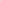 Uczestnik ma prawo do wniesienia skargi do RODO gdy uzna, iż przetwarzanie danych osobowych narusza przepisy Ogólnego Rozporządzenia o Ochronie Danych Osobowych 2016/679 (RODO).§12 Postanowienia końcoweNiniejszy Regulamin jest jedynym i wyłącznym dokumentem określającym zasady i warunki prowadzenia Konkursu.Organizatorzy mogą wykluczyć Uczestnika z udziału w Konkursie jeśli złożone przez niego prace konkursowe:są niezgodne z Regulaminem Konkursu,okażą się identyczne lub podobne do znanych już prac,naruszają prawa autorskie osób trzecich.Organizatorzy nie ponoszą odpowiedzialności za zagubione, niekompletne, uszkodzone lub opóźnione zgłoszenia do Konkursu.Organizatorzy nie ponoszą odpowiedzialności za problemy wynikające z komunikacji.W uzasadnionych przypadkach Organizator zastrzega sobie prawo zmian w Regulaminie oraz wykładni postanowień niniejszego Regulaminu.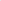 W sprawach nieuregulowanych niniejszym Regulaminem stosuje się odpowiednie przepisy obowiązującego prawa, a w szczególności Kodeksu cywilnego oraz ustawy o prawie autorskim i prawach pokrewnych.Organizator nie ponosi odpowiedzialności za naruszenie praw autorskich osób trzecich przez autora pracy zgłoszonej do Konkursu.Ewentualne spory między Organizatorem a Uczestnikami Konkursu będą rozpatrywane przez sąd powszechny właściwy dla siedziby Muzeum.Organizator może odwołać lub unieważnić Konkurs z powodu wad Konkursu bądź braku wyłonienia laureatów Konkursu.Regulamin obowiązuje od dnia 05 padździernika 2022 roku.Załącznik nr 1 do Regulaminu ZGŁOSZENIE UCZESTNICTWA W KONKURSIEZgłaszam uczestnictwo w Konkursie  „Moja niepodległa”: Uczestnik:Imię/Imiona ……………………………………………… Nazwisko …………………………………………………Wiek  ………………………………………………………Opiekun prawny Imię/Imiona ……………………………………………… Nazwisko ………………………………………………… Telefon kontaktowy ……………………………………… Adres e-mail ………………………………………………OŚWIADCZENIA UCZESTNIKA KONKURSU Oświadczam, że wyrażam zgodę na:Udział mojego dziecka w konkursie pn. „Moja niepodległa”;przetwarzanie danych osobowych dziecka do celów wskazanych w regulaminie Konkursu;złożenie poniższych zgód i oświadczeń oraz potwierdzam ich prawdziwość.Oświadczam, iż złożona praca w organizowanym przez Muzeum Wojska w Białymstoku konkursie pn. „Moja niepodległa” (dalej zwanym „Konkursem”) stanowi wyłączną własność jej twórcy i nie narusza praw osób trzecich, ani bezwzględnie obowiązujących przepisów prawa oraz, że składający pracę jest twórcą tej pracy.Oświadczam, że zapoznałem/zapoznałam się z treścią Regulaminu Konkursu oraz akceptuję wszystkie jego postanowienia. Wyrażam zgodę na przetwarzanie danych osobowych swoich i mojego dziecka  do celów Konkursu określonych w Regulaminie Konkursu.Wyrażam zgodę na udzielenie Muzeum Wojska w Białymstoku licencji do utworu stworzonego przez zgłaszanego uczestnika w trakcie ww. Konkursu na zasadach przewidzianych Regulaminem Oświadczam, że wyrażam zgodę na publikację zgłoszonych prac konkursowych na wystawie pokonkursowej wraz z oznaczeniem autorstwa pracy.…………...….……………………………… 		…................................................................................Data, 								czytelny podpis opiekuna prawnegoZałącznik nr 2 do Regulaminu ZGŁOSZENIE UCZESTNICTWA W KONKURSIEZgłaszam uczestnictwo w Konkursie  „Moja niepodległa”: Uczestnik:Imię/Imiona ……………………………………………… Nazwisko …………………………………………………Wiek  ………………………………………………………Telefon kontaktowy ……………………………………… Adres e-mail ………………………………………………OŚWIADCZENIA UCZESTNIKA KONKURSU Oświadczam, że wyrażam zgodę na:udział w konkursie pn. „Moja niepodległa”;przetwarzanie moich danych osobowych do celów wskazanych w regulaminie Konkursu;złożenie poniższych zgód i oświadczeń oraz potwierdzam ich prawdziwość.Oświadczam, iż złożona praca w organizowanym przez Muzeum Wojska w Białymstoku konkursie pn. „Moja niepodległa” (dalej zwanym „Konkursem”) stanowi wyłączną własność jej twórcy i nie narusza praw osób trzecich, ani bezwzględnie obowiązujących przepisów prawa oraz, że składający pracę jest twórcą tej pracy.Oświadczam, że zapoznałem/zapoznałam się z treścią Regulaminu Konkursu oraz akceptuję wszystkie jego postanowienia. Wyrażam zgodę na przetwarzanie swoich danych osobowych do celów Konkursu określonych w Regulaminie Konkursu.Wyrażam zgodę na udzielenie Muzeum Wojska w Białymstoku licencji do utworu stworzonego przez zgłaszanego uczestnika w trakcie ww. Konkursu na zasadach przewidzianych Regulaminem Oświadczam, że wyrażam zgodę na publikację zgłoszonych prac konkursowych na wystawie pokonkursowej wraz z oznaczeniem autorstwa pracy.…………...….……………………………… 		…................................................................................Data, 								             czytelny podpis uczestnikaKLAUZULA INFORMACYJNAZgodnie z art. 13 ogólnego rozporządzenia o ochronie danych osobowych z dnia 27 kwietnia 2016 r. (Dz. Urz. UE L 119 z 04.05.2016) zwanym dalej RODO informuję, iż:Administratorem Pani/Pana danych osobowych jest Muzeum Wojska w Białymstoku z siedzibą przy         ul. Jana Kilińskiego 7, 15-089 Białystok,Administrator wyznaczył inspektora ochrony danych osobowych,  z którym możne się skontaktować poprzez e-mail: iod@mwb.com.pl lub pisemnie na adres siedziby administratora z dopiskiem IOD. Z inspektorem ochrony danych osobowych można się kontaktować we wszystkich sprawach dotyczących przetwarzania danych osobowych oraz korzystania z praw związanych z przetwarzaniem danych w Muzeum Wojska w Białymstoku,Pani/Pana dane osobowe przetwarzane będą w celu organizacji konkursów oraz prowadzenia zajęć edukacyjnych na podstawie, Art.6, ust 1, lit. c RODO – zgodnie z przepisami Ustawy o organizowaniu i prowadzeniu działalności kulturalnej Dz. U. z 2017 poz. 862; Ustawy o muzeach Dz. U. 2017 poz. 720,Odbiorcami Pani/Pana danych osobowych będą wyłącznie podmioty uprawnione do uzyskania danych osobowych na podstawie przepisu prawa oraz podmioty przetwarzające wspomagające administratora w realizacji ustawowych obowiązków placówki,Pani/Pana dane osobowe będą przechowywane zgodnie z przepisami o archiwizacji,Posiada Pani/Pan prawo do żądania od administratora dostępu do danych osobowych, ich sprostowania, usunięcia lub ograniczenia przetwarzania,Ma Pani/Pan prawo wniesienia skargi do organu nadzorczego tj. Urzędu Ochrony Danych Osobowych,Podanie danych osobowych jest dobrowolne lecz nie podanie danych może skutkować odmową uczestnictwa w konkursie lub zajęciach oświatowych.